PENGARUH FREKUENSI PEMBERIAN PAKAN  TERHADAP KELANGSUNGAN HIDUP DAN PERTUMBUHAN BENIH IKAN BAUNG (Hemibagrus nemurus)SKRIPSISkripsi Ini Diajukan Sebagai Syarat Untuk Memperoleh Gelar Sarjana Perikanan di Fakultas Perikanan Dan Ilmu Kelautan Universitas Bung HattaWENTY MARZELA
1310016111018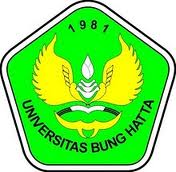 JURUSAN BUDIDAYA PERAIRANFAKULTAS PERIKANAN DAN ILMU KELAUTANUNIVERSITAS BUNG HATTAPADANG2017PENGARUH FREKUENSI PEMBERIAN PAKAN TERHADAP KELANGSUNGAN HIDUP DAN PERTUMBUHAN BENIH IKAN BAUNG (Hemibagrus nemurus)SKRIPSIOleh:WENTY MARZELA
1310016111018BUDIDAYA PERAIRANFAKULTAS PERIKANAN DAN ILMU KELAUTANUNIVERSITAS BUNG HATTAPADANG2017